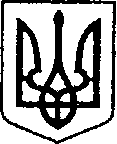 УКРАЇНА ЧЕРНІГІВСЬКА ОБЛАСТЬН І Ж И Н С Ь К А    М І С Ь К А    Р А Д АВ И К О Н А В Ч И Й    К О М І Т Е ТР І Ш Е Н Н Явід 01липня   2021 р.              	м. Ніжин    					№ 232Про фінансування заходів міської програмирозвитку культури,  мистецтва  і охорони культурної спадщини на 2021 рік		Відповідно до ст. ст. 32, 40, 42, 59  Закону України «Про місцеве самоврядування в Україні», Регламенту виконавчого комітету Ніжинської міської ради VІІІ скликання, затвердженого рішенням Ніжинської міської ради Чернігівської області від 24 грудня 2020 року № 27-4/2020, Розпорядження міського голови від  09 червня 2021 р. № 160 « Про утворення  організаційного  комітету з підготовки та проведення в м. Ніжині  загальноміського свята Івана Купала та з метою сприяння розвитку народних традицій, відродження свят та обрядів українського народу, популяризації народної творчості, виконавчий комітет Ніжинської міської ради вирішив:	1. Фінансовому управлінню Ніжинської міської ради / Писаренко Л.В./ профінансувати управління культури і туризму Ніжинської міської ради на  проведення заходів міської програми розвитку культури, мистецтва і охорони культурної спадщини на 2021 року згідно  кошторису (додається). 	2. Начальнику управління культури і туризму Ніжинської міської ради Бассак Т.Ф. забезпечити оприлюднення даного рішення на сайті міської ради протягом п’яти робочих днів з дня його прийняття.  	3. Контроль за виконанням рішення покласти на заступника міського голови з питань діяльності виконавчих органів ради Смагу С.С.Міський голова							Олександр КОДОЛА                                                                        Додаток 					         		           до рішення виконавчого комітету 							           від   01 липня 2021р    № 232КОШТОРИС   ВИТРАТна проведення заходів міської програми розвитку культури, мистецтва і охорони культурної спадщини на 2021 рік (КПКВ 1014082):І. Проведення загальноміського свята «Івана Купала»:1.1. Послуги по  світловому забезпеченню  заходу /КЕКВ 2240/		 				                             12100,00 грн.1.2. Послуги по встановленню біо-туалетів (мобільні туалетні кабіни) (4 шт.) /КЕКВ 2240/				         2800,00 грн.1.3. Послуги з монтажу і демонтажу «пристані» та додаткових сходів для сцени /КЕКВ 2240/				7890,00 грн. 1.4. Послуги із завезення дров для обрядового дійства (КЕКВ 2240)									868,50 грн.1.5 Послуги із завезення і розташування дерев’яних балок(10 шт.) (КЕКВ 2240)								2860,94 грн.1.6. Послуги зі встановлення контейнерів для сміття (4 шт.) /КЕКВ 2240/								          901,08 грн.1.7. Послуги зі встановлення турнікетів /КЕКВ 2240/		          2774,25 грн.1.8. Послуги з перевезення, встановлення, охорони, демонтажу сцени  /КЕКВ 2240/                                                       15000,00 грн.1.9. Придбання заохочувальних подарунків для учасниківконкурсно-розважальної програми (КЕКВ 2210)                            3780,00 грн                                  						Всього:      48974,77 грн. Заступник міського головиз питань діяльності виконавчихорганів ради 								Сергій СМАГАВізують:Начальник управління культури і туризму Ніжинської міської ради                                                        Тетяна БАССАКЗаступник міського голови                                                     Сергій СМАГАз питань діяльності виконавчих органів ради Керуючий справами виконавчогокомітету                                                                                   Валерій САЛОГУБ Начальник фінансового управління                             Людмила ПИСАРЕНКОНачальник відділу юридично-кадрового забезпечення виконавчого комітету                                 В'ячеслав ЛЕГА ПОЯСНЮВАЛЬНА ЗАПИСКАдо проєкту рішення виконавчого комітету Ніжинської міської ради«Про фінансування заходів міської програми розвитку культури,  мистецтва  і охорони культурної спадщини на 2021 рік»1. Обґрунтування необхідності прийняття акта Проект рішення виконавчого комітету Ніжинської міської ради  розроблено відповідно до ст. ст. 32, 40, 42, 59  Закону  України "Про місцеве самоврядування в Україні", Регламенту виконавчого комітету Ніжинської міської ради VІІІ скликання, затвердженого рішенням Ніжинської міської ради Чернігівської області від 24 грудня 2020 року № 27-4/2020 та на виконання міської програми розвитку культури, мистецтва і охорони культурної спадщини на 2021 рік, затвердженої рішенням Ніжинської міської ради VІІІ скликання від 24 грудня 2020 року № 3-4/2020 (зі змінами).2. Загальна характеристика і основні положення проекту      Проектом  рішення передбачено фінансування  заходів Програми, а саме: проведення загальноміського свята Івана Купала.Начальник управління культури і туризму                                                                       Тетяна БАССАК 